Паспорт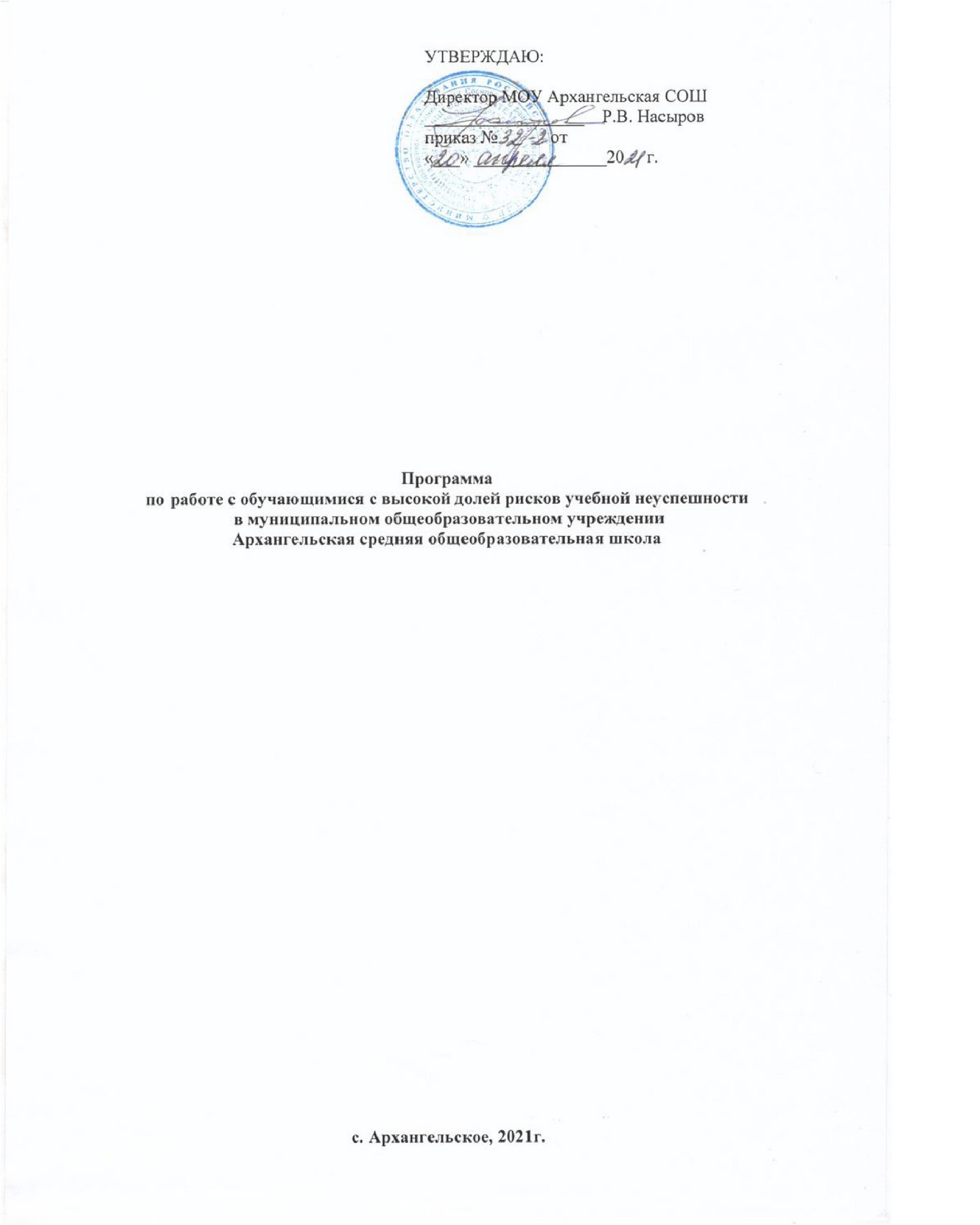 Цель: выявление причин снижения успеваемости обучающихся, принятие комплексных мер, направленных на повышение качества образования; организовать работу, направив её на обеспечение успешного усвоения базового уровня образования учащимисяЗадачи:Выявить группу учащихся, составляющих «группу риска» .Обеспечить комфортные условия для работы учащихся, создать ситуацию успеха в обучении.Разработать программу по работе со слабоуспевающими обучающимися на основе индивидуального и дифференцированного подходов.Организовать работу, направив её на обеспечение усвоения базового уровня образования учащимися «группы риска».Ожидаемые результаты:- Выявление основных причин неуспеваемости учащихся.- Удовлетворение потребностей ребенка в обучении и общении.- Получение каждым ребенком базового уровня образования.Меры предупреждения неуспеваемости ученика1. Всестороннее повышение эффективности каждого урока.2. Формирование познавательного интереса  учению и положительных мотивов.3. Индивидуальный подход к учащемуся.4. Специальная система домашних заданий.5. Усиление работы с родителями.Оказание помощи неуспевающему ученику на урокеПрофилактика неуспеваемостиПлан работысо слабоуспевающими и неуспевающими учащимися
Приложение 1Карточка учащегося.Фамилия, имя учащегося _____________________________________________Класс ________ Классный руководитель ________________________________Сведения об учащемся.1.Ф.И.О. матери ______________________________________________________2.Ф.И.О. отца ______________________________________________________3.Домашний адрес ____________________________________________________4.Домашний телефон ________________Характеристика учащегося.1.Обучается в данной школе с _______ года.2.Проблемы в освоении учебных программ по предметам _____________________________________________________________________________________________________________________________________________________________________________________________________Не успевает по предметам ______________________________________________________________________________________________________________________________________________3.Проблемы с посещаемостью учебных занятий ____________________________________________________________________________________________________________________________4.Проблемы с поведением на уроках ___________________________________________________________________________________________________________________________________________________________________________________________________________________________5.Отношение к учебной работе на уроках _____________________________________________________________________________________________________________________________________________________________________________________________________________________6.Отношение к выполнению домашних заданий __________________________________________________________________________________________________________________________________________________________________________________________________________________7.Увлечения, дополнительные занятия учащегося _______________________________________________________________________________________________________________________________________________________________________________________________________________8.Контроль за успеваемостью и посещаемостью занятий учащимся осуществляет_______________________________________________________________________9.Посещение родителями родительских собраний, дней открытых дверей_______________________________________________________________________________________________________________________________________________________________________10.Наличие контакта родителей с классным руководителем ________________________________________________________________________________________________________________________________________________________________________________________________________Классный руководитель ___________Наименованиепрограммыработа с обучающимися с высокой долей рисков учебной неуспешностиОснованиядля разработкипрограммы1. Федеральный закон от 29.12.2012 № 273-ФЗ "Об образовании в Российской Федерации».2. Федеральный государственный образовательный стандарт основного общего образования, утвержденный приказом Минобрнауки от 17.12.2010 № 1897.3. Примерная основная образовательная программа основного общего
образования, одобренная решением федерального учебно-методического
объединения по общему образованию (протокол от 08.04.2015 № 1-15).4. Модельная региональная основная образовательная программа основного общего образования.5. Методические рекомендации по организации и проведению органами
исполнительной власти субъектов Российской Федерации, осуществляющими
переданные полномочия Российской Федерации в сфере образования,
проверок организаций, осуществляющих образовательную деятельность по
образовательным программам начального общего, основного общего и
среднего общего образования, в рамках федерального государственного
надзора в сфере образования, направленные письмом Рособрнадзора от
04.08.2017 № 05375.Цель программыВыявление причин снижения успеваемости обучающихся, принятие комплексных мер, направленных на повышение качества образования; организовать работу, направив её на обеспечение успешного усвоения базового уровня образования учащимися МОУ Архангельская СОШЗадачи программыВыявить группу учащихся, составляющих «группу риска» .Обеспечить комфортные условия для работы учащихся, создать ситуацию успеха в обучении.Разработать программу по работе со слабоуспевающими обучающимися на основе индивидуального и дифференцированного подходов.Организовать работу, направив её на обеспечение усвоения базового уровня образования учащимися «группы риска».ОсновныеразработчикипрограммыАдминистрация, педагогический коллектив МОУ Архангельская СОШОсновныеразработчикипрограммыАдминистрация, педагогический коллектив МОУ Архангельская СОШСроки реализации2021 годОжидаемыерезультаты:- Выявление основных причин неуспеваемости учащихся.- Удовлетворение потребностей ребенка в обучении и общении.- Снижение количества слабоуспевающих и неуспевающих обучающихся.–повышение доли обучающихся успевающих на «4» и «5»Порядок управления реализацией программыОценка степени эффективности реализации Программы осуществляется педагогическим советом школы.Общее руководство реализацией Программы обеспечивается администрацией школы.Руководство реализацией отдельных направлений Программы осуществляется должностными лицами- представителями администрации школы в соответствии с имеющимися у них функциональными обязанностями          Основная идея программы Программы школьного обучения усложняются с каждым годом, к детям предъявляются все более высокие требования. Однако результаты обучения все меньше удовлетворяют специалистов и родителей                                        Трудности обучения в школе могут отражаться как в успеваемости ребенка, так и в его поведении и взаимоотношениях со взрослыми и сверстниками, то есть являются комплексом, затрагивающим все стороны жизни ребенка. В итоге зачастую неуспевающие дети ищут круг людей, для которых они не будут значимы, среди которых они не будут чувствовать себя ничтожными, жалкими, как это происходит в школе. Так они оказываются в группах риска, в группе антисоциальной направленности. Итак, проблема школьной неуспешности напрямую связана с такими актуальными проблемами современности, как деструктивность и преступность среди молодежи. Проблема неуспешности и неуспеваемости беспокоит всех: и взрослых, и детей. Очевидно, что на свете нет ни одного психически здорового ребенка, который хотел бы плохо учиться. Когда же мечты об успешных школьных годах разбиваются о первые школьные неудачи, у ребенка сначала пропадает желание учиться, а потом он просто прогуливает уроки или становится "трудным" учеником, что чаще всего приводит к новым негативным проявлениям и в поведении Проблемы школы:Отсутствия системной работы с неуспевающими обучающимися Недостаточная психологическая поддержка (отсутствие психолога) Низкая мотивация обучающихся- образ мышления школьника, сформировавшийся под влиянием внешней среды, которая окружает его вне школы – дома и в быту Программа  по работе с обучающимися с высокой долей рисков учебной неуспешности         Основная идея программы Программы школьного обучения усложняются с каждым годом, к детям предъявляются все более высокие требования. Однако результаты обучения все меньше удовлетворяют специалистов и родителей                                        Трудности обучения в школе могут отражаться как в успеваемости ребенка, так и в его поведении и взаимоотношениях со взрослыми и сверстниками, то есть являются комплексом, затрагивающим все стороны жизни ребенка. В итоге зачастую неуспевающие дети ищут круг людей, для которых они не будут значимы, среди которых они не будут чувствовать себя ничтожными, жалкими, как это происходит в школе. Так они оказываются в группах риска, в группе антисоциальной направленности. Итак, проблема школьной неуспешности напрямую связана с такими актуальными проблемами современности, как деструктивность и преступность среди молодежи. Проблема неуспешности и неуспеваемости беспокоит всех: и взрослых, и детей. Очевидно, что на свете нет ни одного психически здорового ребенка, который хотел бы плохо учиться. Когда же мечты об успешных школьных годах разбиваются о первые школьные неудачи, у ребенка сначала пропадает желание учиться, а потом он просто прогуливает уроки или становится "трудным" учеником, что чаще всего приводит к новым негативным проявлениям и в поведении Проблемы школы:Отсутствия системной работы с неуспевающими обучающимися Недостаточная психологическая поддержка (отсутствие психолога) Низкая мотивация обучающихся- образ мышления школьника, сформировавшийся под влиянием внешней среды, которая окружает его вне школы – дома и в быту Программа  по работе с обучающимися с высокой долей рисков учебной неуспешностиВ процессе контроля за подготовленностью учащихсяСоздание атмосферы особой доброжелательности при опросеВ процессе контроля за подготовленностью учащихсяСнижение темпа опроса, разрешение дольше готовиться у доски.В процессе контроля за подготовленностью учащихсяПредложения учащемуся примерного плана ответа.В процессе контроля за подготовленностью учащихсяРазрешение пользоваться наглядными пособиями, помогающими излагать суть явления.В процессе контроля за подготовленностью учащихсяСтимулирование оценкой, подбадриванием, похвалой.При изложении нового материалаПрименение мер поддержания интереса к усвоению темы.При изложении нового материалаБолее частое обращение к слабоуспевающим с вопросами, выясняющими степень понимания ими учебного материала.При изложении нового материалаПривлечение их в качестве помощников при подготовке  к уроку.При изложении нового материалаПривлечение к высказыванию предложений при проблемном обучении, к выводам и обобщениям или объяснению сути проблемы, высказанной сильным учеником.В ходе  самостоятельной работы на уроке Разбивка заданий на дозы, этапы, выделение в сложных заданиях ряда простых.В ходе  самостоятельной работы на уроке Ссылка на аналогичное задание, выполненное ранее.В ходе  самостоятельной работы на уроке Напоминание приема и способа выполнения задания.В ходе  самостоятельной работы на уроке Указание на необходимость актуализировать то или  правило.В ходе  самостоятельной работы на уроке Ссылка на правила и свойства, которые необходимы  упражнений.В ходе  самостоятельной работы на уроке Инструктирование о рациональных путях выполнения заданий, требованиях к их оформлению.В ходе  самостоятельной работы на уроке Стимулирование самостоятельных действий слабоуспевающих.В ходе  самостоятельной работы на уроке Более тщательный контроль за их деятельностью, указание на ошибки, проверка, исправления.При организации самостоятельной работыВыбор для групп успевающих наиболее рациональной системы упражнений, а не механическое увеличение их числа.При организации самостоятельной работыБолее подробное объяснение последовательности выполнения задания.При организации самостоятельной работыПредупреждение о возможных затруднениях, использование карточек-консультаций, карточек с направляющим планом действий.Этапы урокаАкценты в обучении. В процессе контроля за подготовленностью учащегосяСпециально контролировать усвоение вопросов, обычно вызывающих у учащихся наибольшие затруднения. В процессе контроля за подготовленностью учащегосяТщательно анализировать и систематизировать ошибки, допускаемые учениками в устных ответах, письменных работах, выявить типичные для класса и концентрировать внимание на их устранении.. В процессе контроля за подготовленностью учащегосяКонтролировать усвоение материала ученика ми, пропустившими предыдущие уроки.. В процессе контроля за подготовленностью учащегосяПо окончании изучения темы или раздела, обобщать итоги усвоения основных понятий, законов, правил, умений, навыков уч-ся, выявлять причины отставания2. При изложении нового материалаСпециально контролировать усвоение вопросов, обычно вызывающих у учащихся наибольшие затруднения2. При изложении нового материалаТщательно анализировать и систематизировать ошибки, допускаемые учениками в устных ответах, письменных работах, выявить типичные для класса и концентрировать внимание на их устранении.2. При изложении нового материалаКонтролировать усвоение материала ученика ми, пропустившими предыдущие уроки.2. При изложении нового материалаПо окончании изучения темы или раздела, обобщать итоги усвоения основных понятий, законов, правил, умений, навыков уч-ся, выявлять причины отставания3.В ходе самостоятельной работы учащихся на урокеПодбирать для самостоятельной работы задания по наиболее существенным, сложным и трудным разделам учебного материала, стремясь меньшим числом упражнений, но поданных в определенной системе, достичь большего эффекта.3.В ходе самостоятельной работы учащихся на урокеВключать в содержание самостоятельной работы упражнения по устранению ошибок, допущенных при ответах и письменных работах. Инструктировать о порядке выполнения работы. Стимулировать постановку вопросов к учителю при затруднениях в сам. работе.3.В ходе самостоятельной работы учащихся на урокеУмело оказывать помощь ученикам в работе, всемерно развивать их самостоятельность.3.В ходе самостоятельной работы учащихся на урокеУчить умениям планировать работу, выполнять ее в должном темпе и осуществлять контроль4. При организации самостоятельной работы вне классаОбеспечить в ходе домашней работы повторение пройденного, концентрируя внимание на наиболее существенных элементах программы, вызывающих наибольшие затруднения.4. При организации самостоятельной работы вне классаСистематически давать домашние задания по работе над типичными ошибками.4. При организации самостоятельной работы вне классаЧетко инструктировать уч-ся о порядке выполнения домашней работы, проверять степень понимания этих инструкций слабоуспевающими уч-ся.4. При организации самостоятельной работы вне классаСогласовывать объем дом. заданий с другими учителями класса, исключая перегрузку, особенно слабоуспевающих учеников.Меры по преодолению рискового фактораМероприятия, направленные на преодоление рисковогофактораСроки исполненияОтветственныеПодтверждающие документыДиагностика обучающихся Проведениеконтрольного среза сцелью определенияфактического уровнязнаний обучающихся,выявление пробелов вих системе знаний,которые требуютбыстрой ликвидации.Сентябрь,2021 Заместитель     директора по УВРВходные контрольныеработы и срезыОтчёт по классамДиагностика обучающихся 2. Учёт и составлениеСписка слабоуспевающихи неуспевающихобучающихся по итогам прошедшего года исоотнесение его с результатами входныхконтрольных работСентябрь, 2021г.Заместитель директора по УВР, классные руководителиСписок слабоуспевающих учащихсяДиагностика обучающихся 3. Установление причин отставания обучающихсяСентябрь,2021г.Учителя-предметники,классныеруководители,Беседы собучающимися,встречи с родителями(с занесением в отчёт по работе сослабоуспевающими поформе.Диагностика обучающихся Оформлениеиндивидуальных карточекслабоуспевающихобучающихся по разработанной формеСентябрь, 2021классные руководителиБанк данных слабоуспевающих учащихсяРазработка и реализация программы по работе со слабоуспевающими обучающимися 5.Разработка индивидуальных программ сопровождения каждого обучающегося с рисками учебной неуспешностиСентябрь,2021Педагог-психолог, классные руководители,педагоги- предметникиКарты сопровождения обучающихся срисками учебной неуспешностиРазработка и реализация программы по работе со слабоуспевающими обучающимися Отслеживаниевыполнения домашнихзаданийВ течение годаУчителя- предметникиРабочие записи(тетрадь в учительской)Разработка и реализация программы по работе со слабоуспевающими обучающимися 6.Составление расписанияиндивидуальныхконсультацию дляслабоуспевающихобучающихсяОктябрьЗам. директора по УВРПримерное расписание индивидуальных консультацийРазработка и внедрениесистемы поощрений для слабоуспевающихобучающихсяоктябрьКлассныеРуководит и, учителя-Предметник и,администрацияСистема поощрений8.Работа сослабоуспевающимиобучающимися на уроках(создание ситуацииуспеха, применениедифференцированныхзаданий, индивидуальнаяработа)В течение годаУчителя –предметникиВзаимопосещениеуроков9. Отслеживание успеваемости слабоуспевающих по всем предметам, совместная работа с учителями -предметникамиВ течение годаКлассные руководителиРабочие записи10. Собеседования с учителями предметниками по итогам четверти с результатами индивидуальной работыВ конце каждой четвертиЗам. директора по УВРАналитическая справка административного контроля10. Собеседования с учителями предметниками по итогам четверти с результатами индивидуальной работыВ конце каждой четвертиЗам. директора по УВРАналитическая справка административного контроляРабота с родителями слабоуспевающих обучающихсяИнформирование родителей об успеваемостиобучающихсяВ конце каждой четвертиКлассные руководители